Российская Федерация                                                                                                                              Краснодарский край                                                                                                                                                 муниципальное бюджетное общеобразовательное учреждение                                                                     основная общеобразовательная школа № 27                                                                                           муниципального образования  Усть-Лабинский районВыступление социального педагога Чикал Н.Н. на методическом объединении классных руководителей по теме«Уроки безопасности в школе»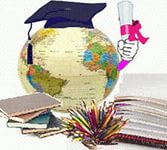 Уроки безопасности в школеБезопасность должна учитываться во всех случаях жизни, в том числе в процессе обучения. Каждый человек должен знать правила безопасности, поэтому важно проводить уроки безопасности в школе. Обладание знаниями о безопасности позволит обеспечить свою безопасность, и не угрожать безопасности других. Соблюдая правила безопасности можно сохранить жизнь и здоровье, что очень важно, поэтому знаниями о безопасности никак нельзя пренебрегать.В первую очередь о безопасности детей должны беспокоиться родители. Но так как родители не всегда имеют возможность находиться рядом со своими детьми, важно чтобы сами дети обладали знаниями о безопасности. Такая же задача ложиться на плечи воспитателей детских садов и на учителей. С каждым годом ребенок должен обретать все больше знаний, в том числе в области безопасности.Каждым классным руководителем должны проводиться уроки по безопасности, которые должны касаться таких важных тем как:- пожарная безопасность- действия при терактах- соблюдения правил дорожного движения- безопасность во время каникул- безопасность в зимнее время- безопасность в чрезвычайных ситуациях и т.д.Для того, чтобы уроки безопасности оказались более эффективными, важно использовать такие материалы как стенды, видео материалы (тематические ролики, учебные фильмы) и т.д. Это позволит закрепить и улучшить качество знаний. Уроки безопасности также должны коснуться обсуждения таких важных и жизненных тем как поведение в школе и на улице, применение электроприборов, игры на детской площадке и т.д. Безопасность каждого в своих руках и нужно по максиму исключить ситуации, в которых безопасности что-то угрожает. Родители должны активно интересоваться безопасностью своего ребенка и следить за этим, а не возлагать всю ответственность на преподавателей или на самого ребенка. Это позволит существенно сократить количество несчастных случаев.Профессиональные решения безопасности позволяют чувствовать себя комфортно дома или на работе. Психологический комфорт и ощущение безопасности, это залог полноценной и счастливой жизни.	В жизни действительно необходимо всему обучиться, в том числе безопасности. Безопасность это то, что сохраняет нашу жизнь и здоровье, а более ценное, чем это нет ничего. Освоить правила безопасности может и должен каждый. Нужно научиться сохранить свою безопасность, и не ставить в безопасность других. Безопасность должна проявляться во всех сферах жизни.        Необходимо проводить специальные уроки по безопасности, с особым акцентом на пожарную безопасность.Изучая правила пожарной безопасности, обязательно будет узнать, что такое пожарный ящик для песка и каких видов они бывают, а также в чем заключается их польза и применение. На самом деле много всяких нюансов, которых приходиться усвоить для того, чтобы знать как себя вести в определенных ситуациях. Обучение безопасности должно делаться с детства, так чтобы дети понимали, как беречь свое здоровье и здоровье других, а также окружающую среду.Лучший способ проводить обучение это совмещать ее с практикой, так чтобы нужные знания закреплялись не на уровне теоретических знаний, а на уровне практических навыков. Разнообразные тренинги и симулирование опасных ситуаций позволяет не только научиться действовать правильно, а также делать это в условиях усиленного стресса.В процессе обучения безопасности нужно подключать и психолога, так чтобы он помог разобраться с проблемой на психологическом уровне. В подобных ситуациях очень важно не паниковать и реагировать разумно. Легко это сделать, если сохранить свое спокойствие. Добиться этого можно со специальными тренингами разного рода. Обучиться жить безопасной жизнью легко, особенно если понимать важность процесса обучения и соблюдать все необходимые правила. Дети должны обучаться в спокойной атмосфере, не нужно их пугать опасностями, а всего лишь вселять в них уверенность, чтобы они могли себя вести соответственно в чрезвычайных ситуациях.ПРИЛОЖЕНИЕУроки безопасностиУважаемые родители!         Из года в год детский травматизм растёт, дети гибнут и получают увечья по-прежнему большей частью в непосредственной близости от дома. Педагоги школы проводят занятия с детьми по правилам дорожного движения, в издательствах готовятся брошюры для детей о правилах дорожного движения, однако ситуация к лучшему не изменяется.Дети в силу своих возрастных особенностей не всегда способны правильно оценить дорожную ситуацию и распознать опасность. Сделайте все необходимое, чтобы в Вашу семью не пришла беда.Для вас – советы педагогов, психологов, специалистов по безопасности дорожного движения…Для вас - пять уроков дорожной безопасностиУрок первыйГлавным учителем безопасного поведения детей будет не школа, а именно ВЫ.Общеизвестно, что «детей учат в школе». Однако при обучении детей безопасному поведению на улице этот лозунг, мягко говоря, спорный. Ребенок, придя в школу, уже имеет громадный опыт самостоятельных и вместе с родителями путешествий по улицам и дорогам, в том числе и сотни, тысячи переходов через дорогу. У него уже сложились определенные навыки «транспортного» поведения — и правильные, и неправильные. Последних, к сожалению, больше. Это и перебегание через дорогу, вместо того, чтобы переходить мерным шагом, наблюдая за движением справа и слева. Это и постоянный переход улицы по кратчайшему пути — наискосок. Но самое страшное — масса навыков благополучного, до поры до времени, выбегания из-за стоящих машин и других помех обзору: кустов, заборов, деревьев, из-за углов домов, из арок и т.п. Учить ребенка безопасному поведению нужно как можно раньше, буквально с первых шагов за ручку по улице. И главенствующую роль в этом играет семья.Школа может лишь закреплять те навыки и устойчивые привычки дорожной безопасности, которые вы сформируете в семье.Совет психолога. Если родители считают возможным нарушать правила дорожного движения, то дети будут вести себя так же. Они просто повторяют все, что делают мама и папа.Урок второйГлавным в воспитании у ребенка навыков безопасного поведения на дороге для родителей должен стать принцип «Делай, как я».Чтобы ребенок не нарушал правила дорожного движения, он должен их не просто знать – у него должно войти в привычку их соблюдать. Даже если вы опаздываете, все равно переходите дорогу только там, где это разрешено правилами; пристегивайтесь ремнями безопасности и не позволяйте ребенку до 12 лет находиться на переднем сиденье.Совет социального педагога. Ваш пример будет куда более наглядным, чем сотни раз повторенные слова «не ходи на красный свет».Урок третийДорожное движение начинается не с проезжей части улицы, а с первых шагов от порога или подъезда дома.Пройдите с ребенком весь путь до школы, нарисуйте его и обратите внимание на наиболее опасные участки – нерегулируемый перекресток, узкий тротуар, подъезд грузового транспорта к магазину и т.д. Обязательно обратите внимание на возникающие опасности при посадке и высадке из общественного транспорта. Обходить стоящий автобус или троллейбус ни в коем случае нельзя. Нужно дождаться, пока транспорт отъедет, и только после этого переходить дорогу по пешеходному переходу. Поговорите о том, почему очень важно ходить одной и той же дорогой.Совет психолога. Поинтересуйтесь у ребенка, как он переходит улицу, что делает, если опаздывает. Общайтесь со своим ребенком и никогда не отказывайте в помощи и поддержке.Урок четвертыйНе надо прививать детям излишнее чувство страха перед дорожным движением, движущимися автомобилями. Пусть все, что связано со школой, в том числе и дорога, у ребенка ассоциируется с ярким и добрым. При этом надо научить его быть внимательным, а это непростая вещь. Процессы восприятия, внимания и реакции у ребенка и  у взрослого совершенно разные. Опытные водители знают, например, что подавать звуковой сигнал при виде бегущего через проезжую часть ребенка опасно. Ребенок может поступить непредсказуемо – вместо того, чтобы остановится, он может понестись без оглядки под колеса другому автомобилю.Совет социального педагога. Даже те дети, которые знают правила дорожного движения, случается, их нарушают. Не сочтите за труд помочь детям. Может быть, вам придется остановить ребенка, который не хочет дождаться сигнала светофора. Делайте это доброжелательно.Урок пятыйОдин из великих людей сказал, что «настоящий учитель должен сам всю жизнь учиться». В нашем случае это применимо и к родителям. Не поленитесь посмотреть в рабочую тетрадь или учебник вашего ребенка, обязательно познакомьтесь с новыми правилами дорожного движения, полистайте другую литературу.Только сами, овладев знаниями, вы сможете выработать у своих детей привычку поступать правильно.Перевозка детей в автомобилеЧеловек за рулем, как ни банально это звучит, чувствует ответственность не только за себя, но и за пассажиров, доверивших ему свои планы, маршрут и, конечно же, свою безопасность. Это серьезно. Что же говорить о человеке, с которым в машине находится ребенок! Уберечь это хрупкое создание не только от связанных с дорогой опасностей, но и просто от дискомфорта и переутомления - волнующая и ответственная задача.Детская безопасность в автомобиле - предмет для серьезного разговора.Правила дорожного движения запрещают нахождение детей до 12 лет на переднем сиденье движущегося автомобиля. Послушные и заботливые родители усаживают малышей на заднее сиденье. Совсем маленькие путешествуют на материнских коленях. К сожалению, обычно меры предосторожности этим и исчерпываются.Обратимся к сухим данным официальной статистики, и мы увидим, что 10% попавших в аварию юных пассажиров погибают, остальные получают тяжелые травмы и увечья. При этом наиболее часто получают смертельные травмы дети до 10 лет.Как же защитить ребенка, находящегося в автомобиле? 	В этом нет ничего сверхъестественного, нужно только быть чуть более внимательными и предусмотрительными.Конечно, путешествуя с детьми, в принципе можно ограничиться теми системами защиты, которые предназначены для взрослых. Но все же  эти устройства разрабатываются для пассажиров, имеющих по сравнению с детьми больший рост, вес, лучше развитую мускулатуру. Например, стандартные воздушные подушки могут скорее навредить маленькому пассажиру, чем уберечь его от травм. Поэтому специалисты по безопасности настоятельно советуют соблюдать при перевозке детей следующие правила:Никогда (!) не перевозите ребенка на своих коленях вне зависимости от того, где вы сидите. Слишком велик риск того, что в критический момент вы не удержите малыша или придавите его собой.Собираясь с ребенком даже в самое короткое путешествие, позаботьтесь о том, чтобы в машине не было незакрепленных предметов. В случае столкновения они могут представлять большую опасность. Никогда не кладите вещи на заднюю полку и не размещайте багаж на заднем сиденье, не закрепив его.Не разрешайте ребенку находиться на заднем сиденье спиной по ходу движения машины без специальных удерживающих устройств. В случае резкого торможения ребенок будет падать вперед спиной и затылком, что очень опасно.Для самых маленьких основным и самым эффективным защитным приспособлением является специальное автокресло, сконструированное с учетом всех особенностей детского организма, индивидуально подобранное к росту и весу ребенка и, наконец, правильно установленное в машине.                 Специалисты настаивают на использовании автокресел для детей в возрасте до 8 лет даже в поездках на самые незначительные расстояния.Уважаемые родители!Своевременно обучайте детей умению ориентироваться в дорожной ситуации, воспитывайте потребность быть дисциплинированными на улице, осторожными и осмотрительными!    Помните, если Вы нарушаете Правила, ваш ребенок будет поступать так же!    Научите своих детей правилам безопасного перехода проезжей части дороги!    Вместе обсуждайте наиболее безопасные пути движения, ежедневно напоминайте ребенку:         ПРЕЖДЕ ЧЕМ ПЕРЕЙТИ ДОРОГУ — УБЕДИСЬ В БЕЗОПАСНОСТИ!        Объясните ребенку, что остановить машину сразу — невозможно!        Запретите детям переходить дорогу из — за стоящего транспорта — это опасно для жизни!        Учите предвидеть скрытую опасность!       Вместе обсуждайте наиболее безопасные пути движения! 				ПАМЯТКА РОДИТЕЛЯМАнализ дорожно-транспортных происшествий с детьми показывает, что совершенно недостаточно  научить ребенка перед тем как перейти улицу, посмотреть налево, а дойдя до середины дороги – направо. Слишком много непредвиденных ситуаций  поджидает детей на дороге. 95% несчастных случаев возникают из-за ситуационной неграмотности детей, родителей и водителей. Существует несколько десятков повторяющихся дорожных ситуаций - «ловушек». Очень важно научить ребенка хорошо ориентироваться в них.Разберите вместе с ним типичные опасные дорожные ситуации, объясните, почему в первый момент ему показалось, что ситуация безопасная, в чем он ошибся. Закрепите знания рисунками, разыгрывайте ситуации на макете с игрушками. Помните: одних объяснений совершенно не достаточно.Прочные навыки транспортного поведения детей формируются только повседневной систематической тренировкой! Во время каждой прогулки с детьми, поездки с ними по делам, в гости, за город и т.п. учите их наблюдать за улицей и транспортом, анализировать встречающиеся дорожные ситуации, видеть в них опасные элементы, безошибочно действовать в различных обстоятельствах.КОГДА РЕБЕНОК СПЕШИТ ОН НЕ ВИДИТ НИЧЕГО ВОКРУГНаучите ребенка быть особенно осторожным в этой ситуации.РЕБЕНОК ЧАСТО НЕ ПОДОЗРЕВАЕТ, ЧТО ЗА ОДНОЙ МАШИНОЙ МОЖЕТ БЫТЬ СКРЫТА ДРУГАЯ.«Машина медленно идет, успею перебежать», — думает ребенок... и попадает под автомобиль. Показывайте своему ребенку подобные ситуации, объясняйте ему на улице, почему медленно приближающаяся машина может скрывать за собой опасное!ОСТАНОВКА — МЕСТО, ГДЕ ДЕТИ ЧАЩЕ ВСЕГО ПОПАДАЮТ ПОД МАШИНУГде опаснее всего переходить улицу: в зоне остановки или на перекрестке? Задайте этот вопрос ребенку. Обычно дети говорят: «На перекрестке опаснее». Это не так. В зоне остановки попадают под машину в три раза больше детей, чем на перекрестке.ОБЫЧНО ДЕТИ, ПРОПУСТИВ МАШИНУ, ТУТ ЖЕ БЕГУТ ЧЕРЕЗ ДОРОГУ. ЭТО ОЧЕНЬ ОПАСНО!В первые мгновения только что проехавший автомобиль нередко закрывает собой встречную машину. Под нее может попасть ребенок, если он, пропустив первый автомобиль, сразу побежит через дорогу. Показывайте ребенку на дороге, как только что проехавшая машина закрыла собой идущую в противоположном направлении, и объясняйте ему, как он должен вести себя в подобных обстоятельствах.УЧИТЕ РЕБЕНКА НАБЛЮДАТЬ ЗА ДОРОЖНОЙ ОБСТАНОВКОЙ СЛЕВА И СПРАВА, КОГДА СТОИТЕ НА ОСЕВОЙ ЛИНИИОстановившись на осевой линии, дети следят, как правило, лишь за теми автомобилями, которые подъезжают к ним справа, и не думают о машинах, идущих у них за спиной. Испугавшись, ребенок может сделать шаг назад — прямо под колеса автомобиля, подъехавшего к нему слева. Покажите своему ребенку на дороге, что, если стоять на осевой, машины приближаются с обеих сторон, и объясните ему, как он должен вести себя.РЕБЕНОК НЕ УМЕЕТ ПРЕДВИДЕТЬ СКРЫТУЮ ОПАСНОСТЬЧем может быть опасна стоящая машина? Ваш ребенок не знает правильного ответа. За стоящей машиной часто бывает, скрыта другая, движущаяся. Понаблюдайте вместе с ребенком за стоящими у края проезжей части машинами и фиксируйте его внимание на моменте, когда из - за стоящей внезапно появляется другая машина. 	Сохранить жизнь и здоровье детей — значит сохранить будущее нации.